大溪日語導覽人員培訓計畫培訓報名表※ 報名時間：109年6月8日（一）至109年6月24日（三）※ 請填妥申請報名表後，e-mail至：chou@tpus.com.tw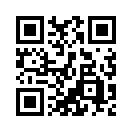 ※ 線上報名表單連結網址：https://reurl.cc/arRxK4※ 詳情請洽：周恭平0913771056（line ID同此號碼）中文姓名日文名字性 別男    女生 日居住地最高學歷導遊執業證無           有，報名 A組    B組無           有，報名 A組    B組無           有，報名 A組    B組個人日語學習歷程：個人日語學習歷程：個人日語學習歷程：個人日語學習歷程：通訊地址聯絡方式電話：              手機：e-mail：電話：              手機：e-mail：電話：              手機：e-mail：